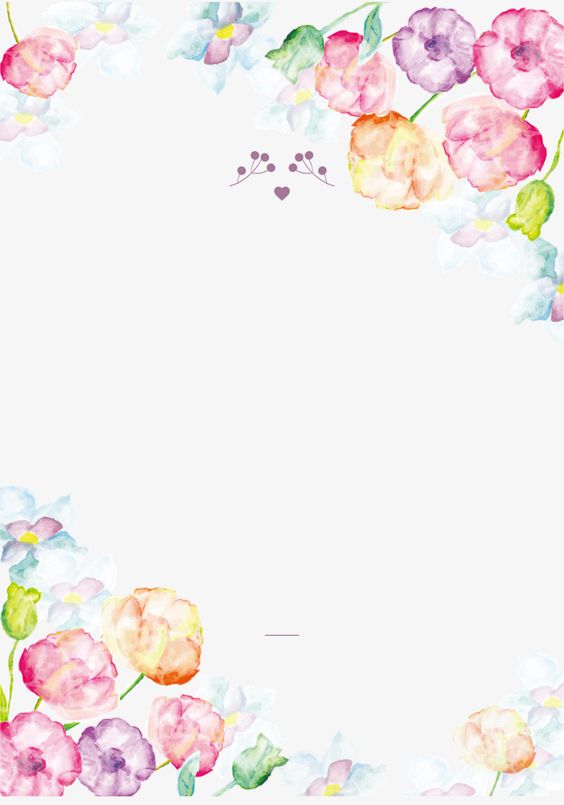 Меню27. 05. 2019 – 31.05.2019ПонеделникЗакуска – Макарони с масло и сиренеОбяд –Супа пилеЗелен фасул		10 ч. ПлодПлодСледобедна закуска – Мляко с грисВторникЗакуска – Филия с конфитюр – Прясно млякоОбяд –								Доматена супаКюфтета с бял сос	 	10 ч. ПлодПлодСледобедна закуска – Бутерка със сиренеСрядаЗакуска – Сандвич с кашкавал и краставичка – Билков чайОбяд – ТараторСвинско месо с прясно зеле	10 ч. ПлодПлодСледобедна закуска – АшуреЧетвъртъкЗакуска – Миленка с прясно мляко Обяд – Супа от зрял фасул по манастирскиРиба печена с гарнитура /зеле и морков/		10 ч. ПлодПлодСледобедна закуска – Банан ПЕТЪК	Закуска – Сандвич с млечни продукти и краставичка – Билков чайОбяд – ТараторПечено пиле с картофено пюре		10 ч. ПлодПлодСледобедна закуска – Бисквити с к. мляко